REQUEST FOR QUOTES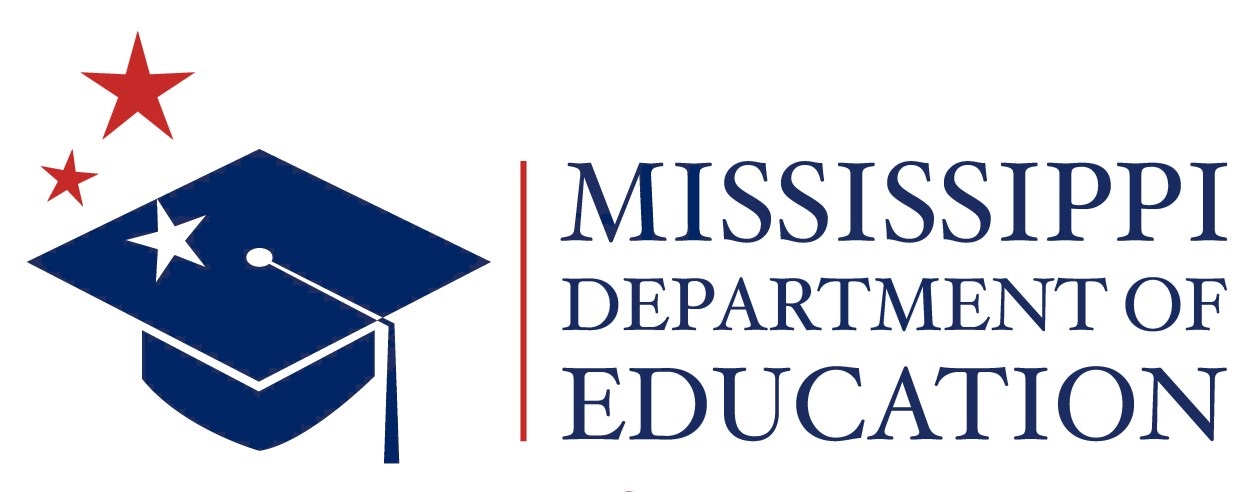 Bid Due Date: By submitting a BID, the Offeror certifies that it is registered to do business in the State of Mississippi as prescribed by the Mississippi Secretary of State or, if not already registered, that it will do so within seven (7) business days of being offered an award. Sole proprietors are not required to register with the Mississippi Secretary of State. The Mississippi Department of Education is soliciting quotes for the items identified below. The award shall be offered to the vendor providing the lowest quote. The terms of the bid shall be a fixed price to include shipping cost and furniture assembly, if applicable and payable upon receiving acceptable items and submission of an invoice. If you are interested in submitting a quote, please review the vendor section below to review instructions and specifications. Date of Release (sent to vendor):  Awarding Office Name: Office of TextbooksAwarding Office Contact Name: Ellizabeth Simmons School Name: School Contact Name: VENDOR SECTION –The following information must be included on Company Letterhead:Vendor/Company Name: ____ Address: ___Date:  Quote Expiration, if applicable: ____ Vendor Signature: Vendor/Company Contact Name: _______Vendor Supplier # ____ Telephone Number: ____ Quantity ____ Product ____ Specifications/Item Description-___ Unit Cost ____ Shipping:___ Total Cost _____ Binding Signature Questions concerning the quote should be sent to:  [email address]Please submit quotes by 5:00 p.m.  [day, month day, year] and email to NEW VENDOR REGISTRATION GUIDANCEMississippi Accountability System for Government Information and Collaboration (MAGIC) Registration for NEW VendorsMississippi Suppliers (Vendors) If vendor is a new supplier and wish to do business with the State of Mississippi, click here to register:  Vendor Services.  Listed below is a link that provides step-by-step instructions to register or assist the vendor with completing the entire registration process.The course below will explain how to register as a supplier for the State of Mississippi.LOG800 Supplier Registration CoursePayment cannot be issued for NEW contractors until the supplier registration process is completed in MAGIC.QuantityProductSpecification(s)/Item Description